Câmara Municipal de Congonhinhas    Rua: Oscar Pereira de Camargo, 396 – Centro – Fone: (43) 3554.1361- Cep: .86.320-000 – Congonhinhas – Pr.2ª REUNIÃO EXTRAORDINÁRIA A SER REALIZADA EM 28/02/2022.				Pauta do dia:PROJETO DE LEI EM APRESENTAÇÃO:Projeto de Lei nº 012/2022, que autoriza a celebração de termo de Convênio com o Consócio Intermunicipal do Norte do Paraná – CISNOP a fim de receber crianças e adolescentes na Casa Lar Belém Feliz e dá outras providências.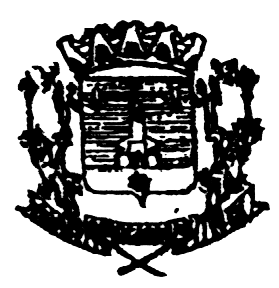 